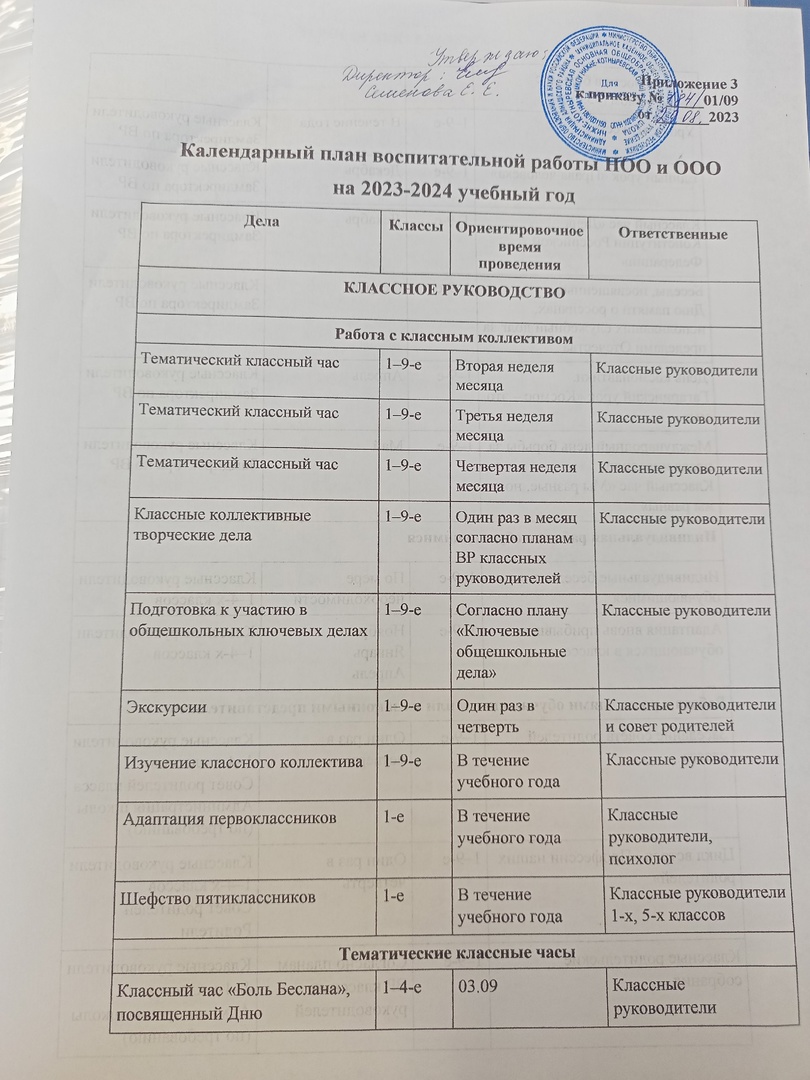 Календарный план воспитательной работы НОО и ОООна 2023-2024 учебный годДелаКлассыОриентировочное время проведенияОтветственныеКЛАССНОЕ РУКОВОДСТВОКЛАССНОЕ РУКОВОДСТВОКЛАССНОЕ РУКОВОДСТВОКЛАССНОЕ РУКОВОДСТВОРабота с классным коллективомРабота с классным коллективомРабота с классным коллективомРабота с классным коллективомТематический классный час1–9-еВторая неделя месяцаКлассные руководители Тематический классный час1–9-еТретья неделя месяцаКлассные руководители Тематический классный час1–9-еЧетвертая неделя месяцаКлассные руководители Классные коллективные творческие дела 1–9-еОдин раз в месяц согласно планам ВР классных руководителейКлассные руководители Подготовка к участию в общешкольных ключевых делах1–9-еСогласно плану «Ключевые общешкольные дела»Классные руководители Экскурсии1–9-еОдин раз в четвертьКлассные руководители и совет родителейИзучение классного коллектива1–9-еВ течение учебного годаКлассные руководители Адаптация первоклассников1-еВ течение учебного годаКлассные руководители, психологШефство пятиклассников1-еВ течение учебного годаКлассные руководители 1-х, 5-х классовТематические классные часы Тематические классные часы Тематические классные часы Тематические классные часы Классный час «Боль Беслана», посвященный Дню солидарности в борьбе с терроризмом (03.09)1–4-е03.09Классные руководители Уроки  мужества 1–9-еВ течение годаКлассные руководителиЗамдиректора по ВРЕдиный урок «Права человека»1–9-еДекабрьКлассные руководителиЗамдиректора по ВРКлассный час «День Конституции Российской Федерации»1–9-еДекабрьКлассные руководителиЗамдиректора по ВРБеседы, посвященные Дню памяти о россиянах, исполнявших служебный долг за пределами Отечества1–9-еФевральКлассные руководителиЗамдиректора по ВРДень космонавтики. Гагаринский урок «Космос – это мы»1–9-еАпрельКлассные руководителиЗамдиректора по ВРМеждународный день борьбы за права инвалидов.Классный час «Мы разные, но мы равны»1–9-еМайКлассные руководителиЗамдиректора по ВРИндивидуальная работа с обучающимисяИндивидуальная работа с обучающимисяИндивидуальная работа с обучающимисяИндивидуальная работа с обучающимисяИндивидуальные беседы с обучающимися 1–9-е По мере необходимостиКлассные руководители 1–4-х классовАдаптация вновь прибывших обучающихся в классе1–9-еНоябрьЯнварьАпрельКлассные руководители 1–4-х классовРабота с родителями обучающихся или их законными представителямиРабота с родителями обучающихся или их законными представителямиРабота с родителями обучающихся или их законными представителямиРабота с родителями обучающихся или их законными представителямиЗаседание совета родителей класса1–9-еОдин раз в четвертьКлассные руководители 1–4-х классовСовет родителей классаАдминистрация школы (по требованию)Цикл встреч «Профессии наших родителей»1–9-еОдин раз в четвертьКлассные руководители 1–4-х классовСовет родителейРодители Классные родительские собрания1–9-еСогласно планам ВР классных руководителейКлассные руководители 1–4-х классовАдминистрация школы (по требованию)Совет родителейУРОЧНАЯ ДЕЯТЕЛЬНОСТЬУРОЧНАЯ ДЕЯТЕЛЬНОСТЬУРОЧНАЯ ДЕЯТЕЛЬНОСТЬУРОЧНАЯ ДЕЯТЕЛЬНОСТЬВизуальные образы (предметно-эстетическая среда, наглядная агитация школьных стендов предметной направленности)1–9-еВ течение годаУчителя начальных классовУчителя-предметникиЗамдиректора по ВРВнутриклассное шефство2–4-еВ течение годаУчителя начальных классовУчителя-предметникиЗамдиректора по ВРИгровые формы учебной деятельности1–9-еВ течение годаУчителя начальных классовУчителя-предметникиЗамдиректора по УРЗамдиректора по ВРИнтерактивные формы  учебной деятельности1–9-еВ течение года Учителя начальных классовУчителя-предметникиЗамдиректора по УРЗамдиректора по ВРМузейные уроки1–9-еВ течение года Учителя начальных классовУчителя-предметникиЗамдиректора по УРЗамдиректора по ВРСодержание уроков1–9-еВ течение годаУчителя начальных классовУчителя-предметники ВНЕУРОЧНАЯ ДЕЯТЕЛЬНОСТЬ ВНЕУРОЧНАЯ ДЕЯТЕЛЬНОСТЬ ВНЕУРОЧНАЯ ДЕЯТЕЛЬНОСТЬ ВНЕУРОЧНАЯ ДЕЯТЕЛЬНОСТЬ«Будь здоров!»1–4-еСогласно расписанию занятий ВДЧернова О. П.«Математический практикум»8-9 -нСогласно расписанию занятий ВДМуканова З. И.«Функциональная грамотность»3и 4-еСогласно расписанию занятий ВД Чернова О. П.«Мир науки»5-6-еСогласно расписанию занятий ВД Алексеева Г. П.«Шаги к упеху»7Согласно расписанию занятий ВД Шишова Л. М.«Финансовая грамотность»5-9Согласно расписанию занятий ВД Лаптева А. П.«Моя Россия – новые горизонты»6-9-еСогласно расписанию занятий ВД Краснова Т.Е.Максимова Л. И.«Читаем, считаем, наблюдаем»1–2-еСогласно расписанию занятий ВД Чернова О. П.Через классные часы 1–4-еСогласно расписанию кл. часовУчителя начальных классовПрограммы дополнительного образования1–9-еСогласно расписанию программ доп.образованияПедагоги доп.образованияКлассные и общешкольные мероприятия в школе1–9-еСогласно плану ВР школыЗам. директора по ВРВЗАИМОДЕЙСТВИЕ С РОДИТЕЛЯМИ(ЗАКОННЫМИ ПРЕДСТАВИТЕЛЯМИ)ВЗАИМОДЕЙСТВИЕ С РОДИТЕЛЯМИ(ЗАКОННЫМИ ПРЕДСТАВИТЕЛЯМИ)ВЗАИМОДЕЙСТВИЕ С РОДИТЕЛЯМИ(ЗАКОННЫМИ ПРЕДСТАВИТЕЛЯМИ)ВЗАИМОДЕЙСТВИЕ С РОДИТЕЛЯМИ(ЗАКОННЫМИ ПРЕДСТАВИТЕЛЯМИ)В течение годаВ течение годаВ течение годаВ течение годаОбщешкольный совет родителей1–9-еОдин раз в четвертьДиректорОбщешкольные родительские собрания«Семья и школа: взгляд в одном направлении»«Права ребенка. Обязанности родителей»«Взаимодействие семьи и школы по вопросам профилактики правонарушений и безнадзорности»1–9-еОдин раз в четверть: СентябрьДекабрьМартЗамдиректораКлассные руководителиКонсультации с психологом1–9-еПо графикуПсихологИндивидуальные встречи с администрацией1–9-еПо запросуАдминистрацияСентябрьСентябрьСентябрьСентябрь«Проблемы адаптации»1-еСентябрьЗамдиректора по ВРПсихологНоябрьНоябрьНоябрьНоябрьПосиделки ко Дню Матери1–7-еНоябрьСоветник директора по ВРДекабрьДекабрьДекабрьДекабрьМастер-классы к Новому году1–7-еДо 20.12Учитель ИЗОФевральФевральФевральФевральДень открытых дверей1–9-еФевраль Замдиректора по УР Замдиректора по ВРМастер-классы ко Дню защитника Отечества1–7-еФевральУчитель ИЗОМартМартМартМартТренинг «Навыки стрессоустойчивости»1–9-еМартЗамдиректора по ВРПсихологАпрельАпрельАпрельАпрельФутбольный матч «Родители-ученики» 1–9-еАпрель Зам. директора по ВРклассные руководителиОСНОВНЫЕ ШКОЛЬНЫЕ ДЕЛАОСНОВНЫЕ ШКОЛЬНЫЕ ДЕЛАОСНОВНЫЕ ШКОЛЬНЫЕ ДЕЛАОСНОВНЫЕ ШКОЛЬНЫЕ ДЕЛАСентябрьСентябрьСентябрьСентябрьДень знаний. Торжественная линейка1–9-е01.09Зам.директора по ВРНеделя безопасности дорожного движения: учебная эвакуация;тематич. клас. часы   в память о жертвах терактов (ко Дню солидарности), правила поведения при встрече с животными (собаками) без владельцев.1–9-е25.09–29.09Замдиректора по ВРУчитель ОБЖКлассные руководителиДетский парламентОсенний кросс1-9-е16.09Замдиректора по ВРУчитель ОБЖКлассные руководителиДетский парламентРайонный фотоконкурс-акция приуроченная к месячникам: «С Первыми в школу!»1-9-е05.09 – 28.09Замдиректора по ВРДень  Первых 5-9Зам.директора по ВРКлассные руководителиДетский парламентСоветник директора по воспитаниюОктябрьОктябрьОктябрьОктябрьДень учителяМеждународный день учителя1–9-еЗамдиректора по ВРКлассные руководителиДетский парламент Районный фотоконкурс-акция приуроченная к месячникам: «Добрые дела с Первыми!»«Спасибо Учителю!»1-9-еЗамдиректора по ВРКлассные руководителиДетский парламентПраздник Осени1-5-еЗамдиректора по ВРКлассные руководителиДетский парламентОсенний бал6-9- еЗамдиректора по ВРКлассные руководителиДетский парламентНеделя психологии1-9 -еПсихологКлассные руководителиПроектория1-9-еКлассные руководителиЗамдиректора по ВРНоябрьНоябрьНоябрьНоябрьДень народного единства1-9-еЗамдиректора по ВРКлассные руководители 1–9-х классовМероприятие к месячнику Удмуртской Культуры и ко Дню Матери 1-9-еЗамдиректора по ВРКлассные руководители 1–9-х классовСовет родителейДобровольцы и волонтерыЭкодиктант6-9-еЗамдиректора по ВРКлассные руководители 1–9-х классовДекабрьДекабрьДекабрьДекабрьУкрашение окон на Новый год1-9-еДекабрьКлассные руководителиДетский парламент «Удивительные елки» Мастер-класс для детей начальных классов1-4-еДекабрьЗамдиректора по ВРДобровольцы и волонтерыКлассные руководителиПраздник «Новогодняя елка»1-5-еДекабрь Замдиректора по ВРКлассные руководители 1–5-х классовНовогодний бал6-9ДекабрьЗамдиректора по ВРКлассные руководители 6–9-х классовЯнварьЯнварьЯнварьЯнварьРождественские посиделки1-9-еянварьЗамдиректора по ВРКлассные руководителиСпортивный праздник «Зимние забавы»1-9-еянварьЗамдиректора по ВРДобровольцы и волонтерыКлассные руководителиАкция «Блокадный хлеб»1-9-еянварьЗамдиректора по ВРФевральФевральФевральФевральДень открытых дверей1–9-еФевральДиректорЗаместители директора по УВРСовет родителейДобровольцы и волонтерыЛыжня России1-9-еФевральУчитель физ-рыКлассные руководителиЗамдиректора по ВРСмотр песни и строя1-9-е17.02Учитель физ-рыКлассные руководителиЗамдиректора по ВРДень родного языка1-9-е21.02Замдиректора по ВРДетский парламентДобровольцы и волонтерыКлассные руководителиБольшая олимпиада по направлению "Спорт" школьный этапУчитель физкультурыМартМартМартМартБлаготворительная акция «Подари ребенку книгу»1–9-е18.03–24.03Замдиректора по ВРКлассные руководители 1–9-х классовСовет родителейДобровольцы и волонтерыМасленица1-9-емартЗамдиректора по ВРКлассные руководители 1–9-х классовБольшой концерт кМеждународному женскому дню1–9-емартЗамдиректора по ВРКлассные руководители 1–9-х классовМеждународная акция «Сад Памяти»1-9 -емартЗамдиректора по ВРКлассные руководители 1–9-х классовАпрельАпрельАпрельАпрельДень Космонавтики1-9-е12.04Замдиректора по ВРКлассные руководители 1–9-х классовДетский парламентАкция "Твой выбор"1-9-еЗамдиректора по ВРКлассные руководители 1–9-х классовМайМайМайМайМитинг у памятника. Участие во Всероссийской акции «Бессмертный полк»1–9-е09.05Замдиректора по ВРКлассные руководители 1–9-х классовДетский парламентАкция "Охрана прав детства"1-9-е15 маяКлассные руководители 1–9-х классовКлассный час «Пасха – главный христианский праздник».1-9-емайКлассные руководители 1–9-х классовКонцерт, посвященный Дню Победы1–9-е09.05Замдиректора по ВРДобровольцы и волонтерыПраздник Последнего звонка1-9-еЗамдиректора по ВРСовет родителейКлассные руководителиВыпускной праздник начальной школы4-йЗамдиректора по ВРСовет родителейКлассные руководителиДЕТСКИЕ ОБЩЕСТВЕННЫЕ ОБЪЕДИНЕНИЯДЕТСКИЕ ОБЩЕСТВЕННЫЕ ОБЪЕДИНЕНИЯДЕТСКИЕ ОБЩЕСТВЕННЫЕ ОБЪЕДИНЕНИЯДЕТСКИЕ ОБЩЕСТВЕННЫЕ ОБЪЕДИНЕНИЯВ течение годаВ течение годаВ течение годаВ течение годаДвижение Первых5-9В течение годаЗам. директора по ВР классные руководителиОрлята России1-4В течение годаКлассные руководители, зам. директора по ВРВолонтерский отряд «Добрый Кот»5-9В течение годаЛаптева А. П.ОРГАНИЗАЦИЯ ПРЕДМЕТНО-ПРОСТРАНСТВЕННОЙ СРЕДЫОРГАНИЗАЦИЯ ПРЕДМЕТНО-ПРОСТРАНСТВЕННОЙ СРЕДЫОРГАНИЗАЦИЯ ПРЕДМЕТНО-ПРОСТРАНСТВЕННОЙ СРЕДЫОРГАНИЗАЦИЯ ПРЕДМЕТНО-ПРОСТРАНСТВЕННОЙ СРЕДЫВ течение годаВ течение годаВ течение годаВ течение годаШкольный научный музей2–9-еСентябрь–май, экскурсииАпрель – новые поступления экспонатовЗамдиректора по ВРКлассные руководителиГосударственные символы России1–9-еСентябрь–майЗамдиректора по ВРПравила дорожного движения1–9-еСентябрь–майЗамдиректора по ВРНовости школы1–9-еСентябрь–майЗамдиректора по ВРДополнительное образование1–9-еСентябрь–майЗамдиректора по дополнительному образованиюКурсы внеурочной деятельности1–9-еСентябрь–майЗамдиректора по УВРАфиши к мероприятиям школы/класса1–9-еСентябрь–майЗамдиректора по ВРДетский парламентВНЕШКОЛЬНЫЕ МЕРОПРИЯТИЯВНЕШКОЛЬНЫЕ МЕРОПРИЯТИЯВНЕШКОЛЬНЫЕ МЕРОПРИЯТИЯВНЕШКОЛЬНЫЕ МЕРОПРИЯТИЯАкция «Георгиевская ленточка»1-9В теч. годаКлассные руководителиЗам.директора по ВРАкция «Бессмертный полк»1-9В теч. годаКлассные руководителиЗам.директора по ВРПраздник  «День защиты детей»1-9В теч. годаКлассные руководителиЗам.директора по ВРАкция  и праздник ко Дню России1-9В теч. годаКлассные руководителиЗам.директора по ВРСОЦИАЛЬНОЕ ПАРТНЕРСТВОСОЦИАЛЬНОЕ ПАРТНЕРСТВОСОЦИАЛЬНОЕ ПАРТНЕРСТВОСОЦИАЛЬНОЕ ПАРТНЕРСТВОУчастие в мероприятиях Детской библиотеки с. Алнаши1-4В теч. годаКлассные руководителиЗам.директора по ВРУчастие в мероприятиях Детского дома творчества, ДЮСШа1-9В теч. годаЗам.директора по ВРКлассные руководителиУчастие в мероприятиях РДК1-9В теч. годаКлассные руководителиЗам.директора по ВР